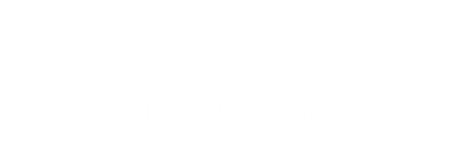 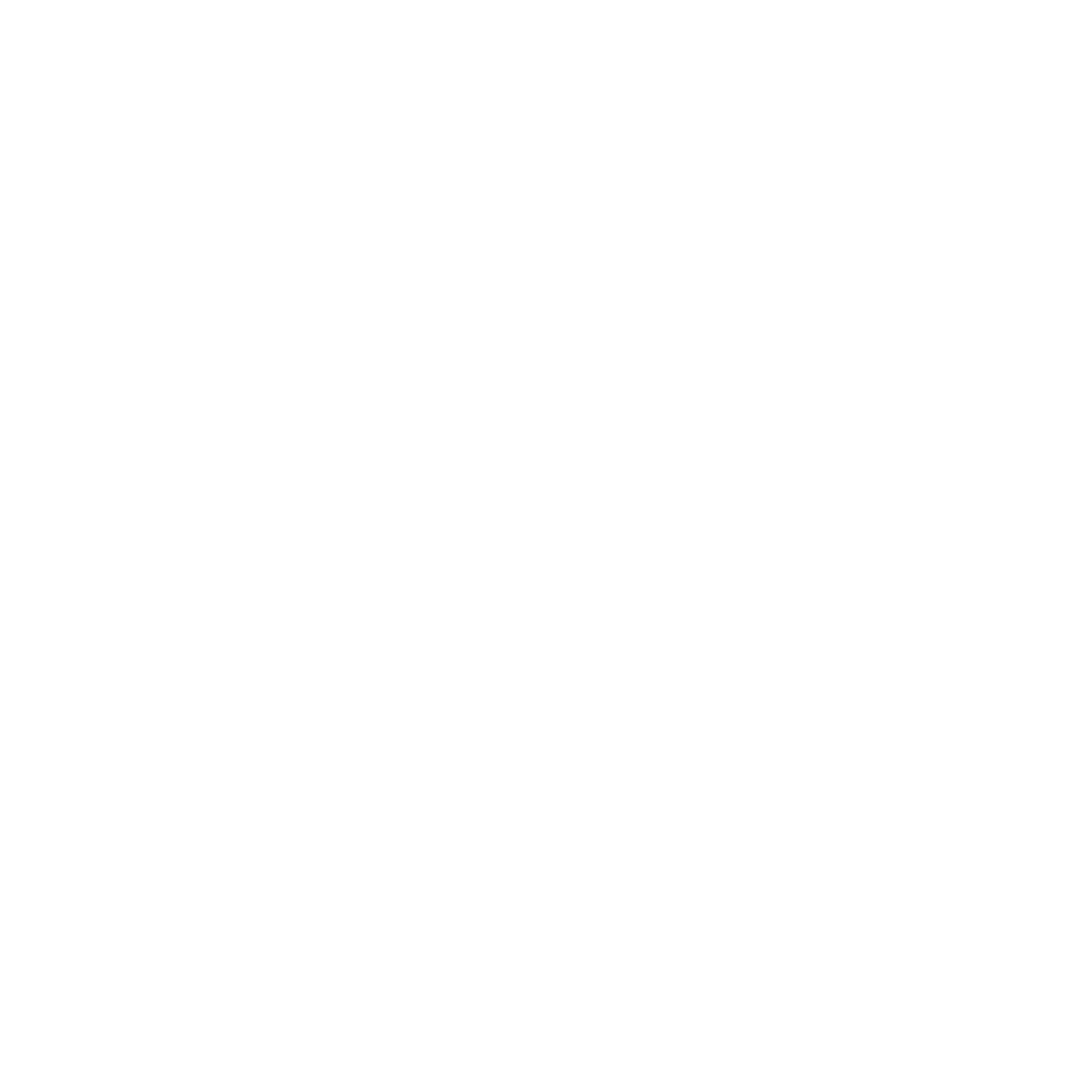 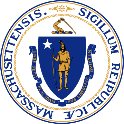 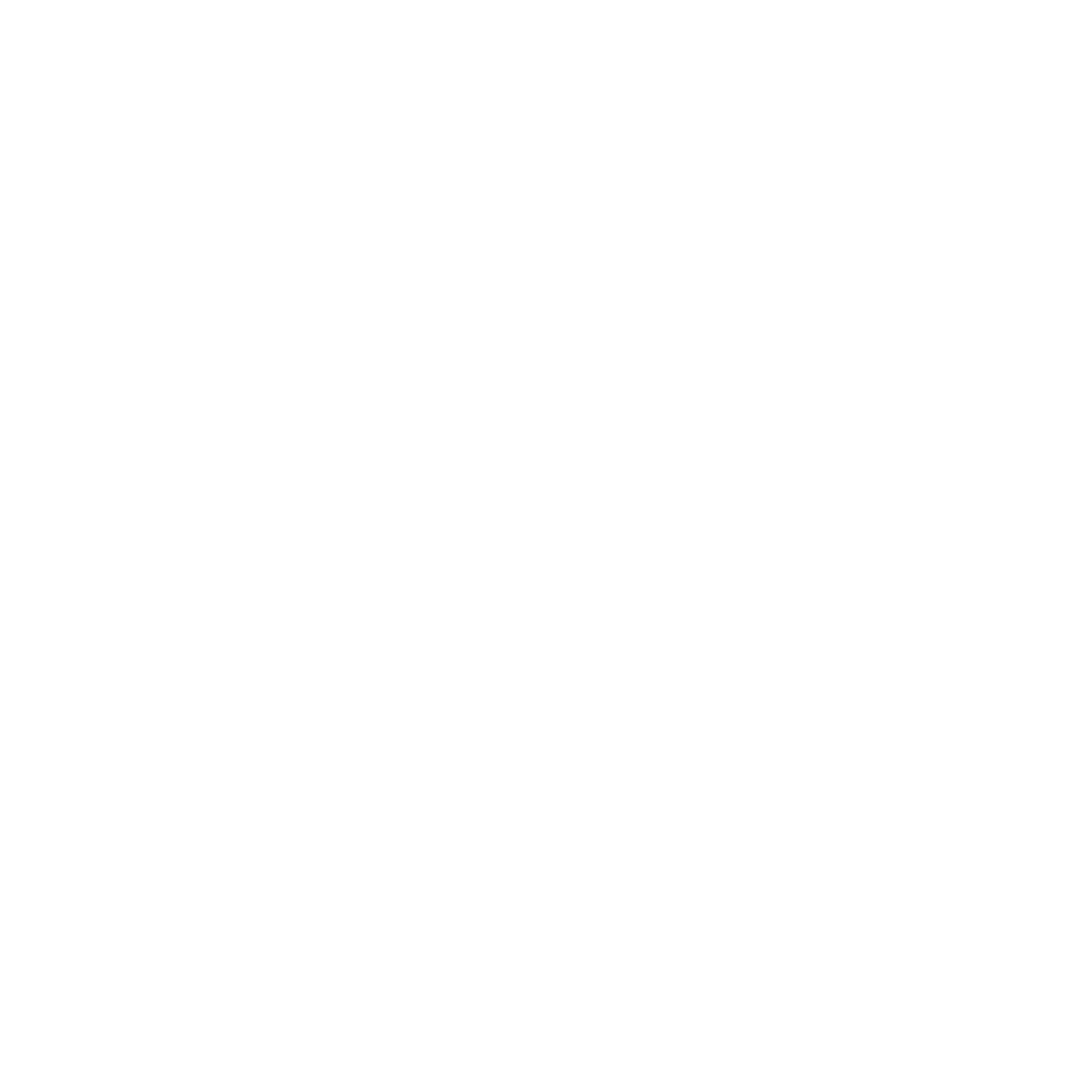 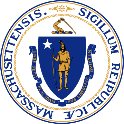 PROGRAMAS DE GRUPOS E FAIXAS ETÁRIAS ESCOLARES (OBRIGATÓRIO)Antes de reabrir, Programas de grupos e faixas etárias escolares (Group and School Age Programs, GSA) devem enviar Planos de reabertura ao seu licenciador de EEC, usando a transação Reabertura no LEAD. O modelo abaixo foi adaptado aos programas GSA. Incentivamos que você adapte ou ajuste-o conforme necessário.PLANO Nº 1: PLANO DE OPERAÇÕES DO PROGRAMASeção 1: Administração do programa No intuito de proteger os ambientes de assistência infantil familiar da disseminação do coronavírus, os programas devem estabelecer um plano que assegure a adoção de medidas preventivas e a existência de um plano de ação caso ocorra exposição ao vírus.  Todos os programas devem desenvolver planos para garantir o alcance dos seguintes objetivos dentro do centro específico: Reduzir a quantidade de indivíduos com quem qualquer pessoa potencialmente exposta tem contato próximo, limitando o contato entre grupos (por exemplo, não deve haver movimentação de adultos entre as salas de aula ou mistura de grupos); eReduzir o máximo possível o contato próximo prolongado entre indivíduos de um mesmo grupo.] Plano de formação de equipe:  Todos os indivíduos que trabalham no programa devem atender a todos os requisitos de verificação de antecedentes e devem ter uma determinação razoável.  Todos os indivíduos que ainda não passaram pela devida verificação de antecedentes devem ter iniciado esse processo.  Observação:  o EEC está adotando medidas para acelerar os processos de verificação de antecedente (BRC) para assegurar que os programas possam abrir em momento oportuno. Por isso, estamos coletando os nomes dos indivíduos que não têm a determinação de "aptidão", mas que precisam trabalhar.  Para solicitar análise rápida, liste na tabela abaixo todos os indivíduos que ainda não têm a verificação de antecedentes de aptidão.Seção 2: Comunicação com os paisO objetivo do plano de comunicação com os pais é assegurar a adoção de medidas razoáveis para: Comunicar-se com as famílias em caso de exposição ou caso positivoAssegurar que as interações com a família ocorram de modo a prevenir a doença e a contaminação na chegada e saída das criançasSeção 3: Serviços de apoio (se aplicável)O objetivo do plano de serviços de apoio é assegurar a adoção de medidas razoáveis no intuito de fornecer um espaço separado ou designado para a prestação dos serviços necessários às crianças atendidas por Programas educacionais individualizados ou Planos de serviço familiar individualizado. Observação:  Neste momento, o EEC está solicitando que todos os serviços sejam prestados virtualmente.  PLANO Nº 2: PLANO DE LIMPEZAO objetivo do plano de limpeza é assegurar a adoção de medidas razoáveis para que os programas minimizem a exposição a doenças causadas germes, fluidos e secreções, com foco em: Intensificação da rotina geral de limpeza, higienização e desinfecçãoAtenção extra a superfícies frequentemente tocadas ou utilizadas e àquelas tocadas especificamente por pessoas sintomáticas ou doentesOs programas podem usar o modelo de Cronograma de limpeza abaixo para criar o próprio cronograma e, em seguida, devem enviá-lo ao EEC para análise. Se o seu programa funciona em meio período com vários turnos, indique em seu Cronograma de limpeza como ocorrerá a limpeza entre os turnos. Modelo de cronograma de limpeza (deve ser preenchido e enviado pelo programa)PLANO Nº 3: MONITORAMENTO E PLANO DE RESPOSTASeção 1: AvaliaçãoO objetivo do plano de avaliação é minimizar o risco de exposição ou infecção pela COVID-19 para aqueles que entram no espaço de assistência infantil: Avaliação verbal sobre sintomas comuns de COVID-19 ou exposição conhecidaAvaliação visual dos sinais da doençaSeção 2: Isolamento e dispensaO objetivo do plano de isolamento e dispensa é reduzir o risco de exposição entre crianças ou membros da equipe que possam ter contraído a COVID-19 e outras pessoas no espaço de assistência infantil, sem deixar de garantir a supervisão e a segurança de todas as crianças. O programa irá garantir que haverá funcionários suficientes para a supervisão das crianças doentes durante a manutenção das proporções necessárias entre educador/aluno na sala de aula.  irá desenvolver e manter um plano reserva emergencial para substituir algum membro da equipe que fique doente. Seção 3: Conselho de saúde local irá notificar o conselho de saúde local caso uma criança ou um membro da equipe teste positivo para a COVID-19. Seguem abaixo as informações de contato do conselho de saúde local na cidade ou município em que o programa  está localizado:Telefone: E-mail: Endereço: Seção 4: Fechamentos e faltas do programaO objetivo do plano de fechamentos e faltas do programa é garantir que haja um processo de monitoramento e comunicação com as famílias, com o conselho de saúde local e com o EEC a respeito de fechamentos e faltas relacionados à quarentena ou à possível disseminação da COVID-19. Os programas devem seguir os requisitos existentes no monitoramento de presença.PLANO Nº 4: PLANO DE ADMINISTRAÇÃO DE MEDICAMENTOS O objetivo do plano de administração de medicamentos é assegurar a preparação do programa e a devida proteção da equipe e das crianças durante a administração de medicamentos. Além da norma 606 CMR 7.11(2)(a), que exige que todos os programas tenham uma política escrita com relação à administração de medicamentos com e sem receita médica, os Requisitos mínimos de saúde e segurança descrevem critérios específicos necessários para a administração de medicamentos durante a recuperação da COVID-19. Entregue um plano de administração de medicamentos que aborde como o programa atenderá aos Requisitos mínimos de saúde e segurança durante as medicações. Exemplo de Plano de administração de medicamentos (somente para uso interno do programa)O programa indicará a seguinte equipe – que foi adequadamente treinada e está preparada para cuidar de crianças com necessidades de saúde – e fornecerá os suprimentos de saúde necessários, como administração dos medicamentos necessários durante todo o dia: PLANO Nº 5: TRANSPORTE (SE APLICÁVEL) O programa  transporte para as crianças. De acordo com a norma 606 CMR 7.13(1), os programas devem ter um plano escrito para garantia da segurança e supervisão de todas as crianças durante o transporte. Além disso, os Requisitos mínimos de saúde e segurança descrevem os critérios específicos necessários para o fornecimento de transporte. Se você planeja oferecer transporte, entregue um plano de transporte que aborde cada um dos itens exigidos pela norma 606 CMR 7.13(1) e que responda às seguintes perguntas sobre como o programa atenderá aos Requisitos mínimos de saúde e segurança durante as medicações.Modelo de cronograma de limpeza do transporte (deve ser preenchido e enviado pelo programa)Para ajudar as crianças a lavar ou higienizar as mãos na chegada (após sair do veículo) e na saída (antes de embarcar no veículo), o programa indicará a seguinte equipe: NomeData de nascimentoÚltimos 6 dígitos do SSNFunçãoLocalItemAção FrequênciaObservaçõesEspaço de assistência infantilMaçanetas de portas e armáriosLimpo e desinfetado DiariamenteSanitários/área de troca de fraldasTrocador de fraldasLimpo e desinfetadoApós cada usoProblema de saúdeMedicação necessáriaMedidas de precaução contra a COVID-19AsmaInalador dosimetradoSão recomendados inaladores dosimetrados com espaçadores. A equipe deve usar máscara de tecido.ItemAção FrequênciaObservaçõesAssentos dos passageirosLimpo e desinfetado Após cada usoCorrimãoLimpo e desinfetadoApós cada uso